Ionic Dissociation and Ksp (the equilibrium constant for a saturated soln)A Saturated Soln is an equilibrium situation.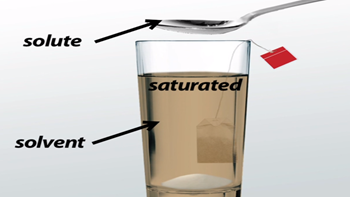 Even though it is an open beaker the equilibrium is between the solid at the bottom and the dissolved particles in solution.The rate of the _____________________________________________  is equal to the rate of______________________________________________________________________.We will be dealing only with ionic compounds (salts or bases) dissolved in solution.Ionic compounds not only _________________________ they _________________________.Write the dissociation equations for the following salts:BaCl2(s)	_______________________________________________________________Cu(NO3)2(s)	_______________________________________________________________(NH4)3PO4(s)	_______________________________________________________________The solubility product constant is called the Ksp.It is the Keq or Kc for a specific instance i.e. a saturated solution of an ionic compound.It indicates the max concentrations of ions that can be present in solution before a residue forms (or a ppt—more on this later).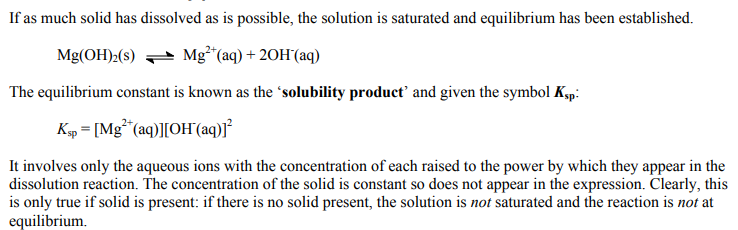 Recall how to write equilibrium expressions—what is included and what is not for a Kc or Keq!Write the Ksp for the 3 previous salts:Ksp for barium chloride:Ksp for copper (II) nitrate:Ksp for ammonium phosphate:1)	Watch Crash Course Chemistry 9 Video	Precipitation Reactions2)	Watch Golden Rain Video3)	Work on equilibrium packages – you have a test on Thursday April 19th.